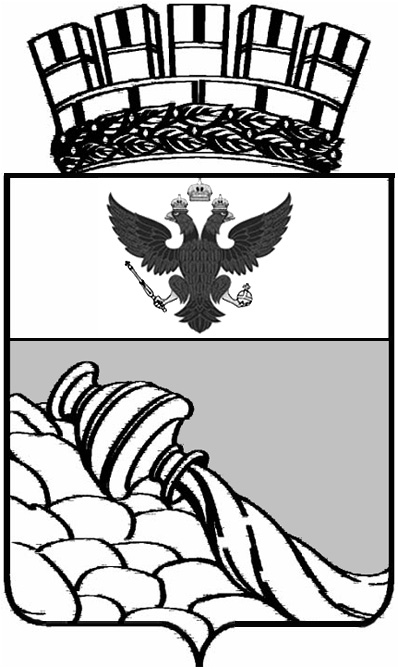 МУНИЦИПАЛЬНОЕ КАЗЕННОЕ УЧРЕЖДЕНИЕ ГОРОДСКОГО ОКРУГА ГОРОД ВОРОНЕЖ «ЦЕНТР РАЗВИТИЯ ОБРАЗОВАНИЯ» П Р И К А З«09» 02. 2015                                                                        № 2-О                                                               г. ВоронежО проведении муниципального конкурса программ и методических разработок по психолого-педагогическому обеспечению реализации новых образовательных стандартовВ соответствии с планом работы муниципального казенного учреждения городского округа город Воронеж «Центр развития образования» на 2015 год, в целях повышения качества психолого-педагогического обеспечения муниципального образования в условиях введения и реализации ФГОС общего образованияПРИКАЗЫВАЮ: 	1. Провести муниципальный конкурс программ и методических разработок по психолого-педагогическому обеспечению реализации новых образовательных стандартов (далее – Конкурс) в период с 16.02.2015 по 01.04.2015. 	2. Утвердить Положение о проведении Конкурса (приложение № 1).	3. Утвердить состав жюри Конкурса (приложение № 2).	4. Возложить ответственность за организацию и проведение Конкурса на Скачкову Л.С., старшего методиста.	5. В срок до 16.02.2015 Скачковой Л.С., старшему методисту, довести до сведения руководителей РМО социальных педагогов, педагогов-психологов образовательных организаций настоящие приказ и Положение.	6. Контроль за исполнением данного приказа возложить на Куманичкину Н.Э., начальника отдела. Директор                                                                                          Э.А. Морылева            Л.С. Скачкова206-80-42ПОЛОЖЕНИЕ о муниципальном конкурсе программ и методических разработок по психолого-педагогическому обеспечению реализации новых образовательных стандартов	Настоящее Положение определяет цели и задачи муниципального конкурса программ и методических разработок по психолого-педагогическому обеспечению реализации новых образовательных стандартов (далее - Конкурс), порядок его организации, проведения, подведения итогов.I. Общие положения1.1. Конкурс проводится муниципальным казенным учреждением городского округа город Воронеж «Центр развития образования» (далее – МКУ ЦРО).II. Цели и задачи Конкурса2.1. Конкурс проводится с целью повышение качества психолого-педагогического обеспечения муниципального образования в условиях введения и реализации ФГОС общего образования.2.2. Задачами Конкурса являются:- выявление и распространение эффективных практик обеспечения психолого-педагогических условий реализации основной образовательной программы в образовательных организациях городского округа город Воронеж;- создание банка методических разработок по психолого-педагогическому обеспечению реализации новых образовательных стандартов;- внедрение достижений современной науки, а также современных технологий и методов в практику социально-психолого-педагогической работы в образовательных организациях;- оказание методической помощи специалистам служб сопровождения образовательных организаций.III. Участники Конкурса	3.1. В Конкурсе принимают участие педагоги-психологи, социальные педагоги и другие специалисты службы сопровождения образовательных организаций всех типов и видов.	3.2. На Конкурс могут быть представлены авторские программы или методические разработки по социально-психолого-педагогическому сопровождению реализации ФГОС, апробированные в образовательных организациях городского округа город Воронеж, выполненные индивидуально, либо подготовленные авторским коллективом (в том числе, в соавторстве с педагогами образовательной организации).	3.3. Участники могут предоставить несколько конкурсных работ. К каждой конкурсной работе прилагается отдельная заявка (приложение № 1) и весь комплект конкурсной документации согласно настоящему Положению.IV. Жюри Конкурса	4.1. Для проведения экспертной оценки представленных программ и методических разработок создается жюри Конкурса (далее - Жюри).4.2. Состав Жюри утверждается приказом МКУ ЦРО. Работой Жюри руководит председатель. 4.3. Решение Жюри оформляется протоколом, подписывается ответственным секретарем Жюри Конкурса.4.4. Ведение делопроизводства Жюри, хранение и использование его документов возлагается на ответственного секретаря Конкурса.V. Сроки и порядок проведения Конкурса	5.1. Конкурс проводится в два этапа:1 этап (заочный) – 23- 25 марта 2015 года;2 этап (очный) - 27-31 марта 2015 года (защита программ и методических разработок).	5.2. Комплект конкурсной документации принимается с 16 февраля до 20 марта 2015 года по адресу: г. Воронеж, ул. Комиссаржевской, 14А, каб.43 (ответственный секретарь Конкурса – Л.С. Скачкова, ст. методист МКУ ЦРО).	5.4. Итоги Конкурса будут размещены на сайте МКУ ЦРО.VI. Номинации Конкурса	6.1. На Конкурс представляются программы и методические разработки по следующим номинациям:	I. Профилактика трудностей в обучении, воспитании и социализации,отклонений в развитии и поведении обучающихся, воспитанников.	II. Коррекционно-развивающая работа (программы и методические разработки социальной и психолого-педагогической работы с обучающимися, воспитанниками с ОВЗ, испытывающими трудности в освоении основной образовательной программы; направленные на преодоление проблем и компенсацию недостатков, адаптацию в образовательной среде и др.).	III. Развивающая работа (программы и методические разработки, направленные на наиболее полное раскрытие интеллектуально-личностного потенциала обучающихся, воспитанников, формирование и развитие их социально-психологических умений и навыков, профессиональное и личностное самоопределение).	IV. Психологическая диагностика метапредметных и личностных результатов освоения основной образовательной программы.	V. Просвещение (совершенствование психологической компетентности) обучающихся, воспитанников, их родителей и педагогов.	VI. Организационная модель деятельности специалистов психолого-педагогического обеспечения (педагог-психолог, социальный педагог) в условиях реализации ФГОС общего образования.	6.2. Жюри оставляет за собой право объединять номинации, если в номинации заявлено менее 3 участников.VII. Требования к содержанию и оформлению конкурсной документации	7.1. Основанием для участия в Конкурсе является предоставление автором (авторским коллективом) обязательного комплекта конкурсной документации в составе:Заявка на участие в Конкурсе (приложение № 1).Конкурсные материалы (требования изложены в приложении № 2).Материалы, иллюстрирующие реализацию представленных программ или методических разработок в образовательной организации (фото, видео, отзывы участников и т.д.).Конкурсные материалы дополняются мультимедийной презентацией программ и методических разработок (для участия во втором этапе Конкурса). Комплект документов конкурсанта должен иметь оглавление и сквозную нумерацию листов.7.2. Представленные материалы не возвращаются, рецензии авторам недаются.VIII. Подведение итогов Конкурса и награждений победителей	8.1. На первом этапе (заочном) каждый член Жюри осуществляет экспертную оценку программ или методических разработок, принятых к участию в Конкурсе, на основании установленных критериев. 	Обоснование программы или методической разработки:актуальность и значимость программы или методической разработки (соответствие требованиям ФГОС ОО);ясность, четкость, реальная достижимость поставленной цели и задач программы или методической разработки;обоснование концептуальных подходов (психолого-педагогических теорий, положений и т.п.), представленных в основе конкурсной работы.	Описание механизмов реализации опыта:методическая проработанность программы или методической разработки;описание используемых форм, методов, способов, механизмов реализации опыта.	Результативность, показатели эффективности реализации работы:наличие показателей и критериев результативности работы;продолжительность применения опыта на практике (разработан, апробирован, внедрен и используется).	Культура оформления программы или методической разработки:структура изложения;эстетичность оформления;культура использования научных источников.	По результатам оценки Жюри каждой разработки составляются протоколы, в которые заносятся результаты оценивания в баллах.	Жюри Конкурса на основе изучения и оценки конкурсных материалов заочного этапа определяет состав участников второго (очного) этапа Конкурса. Ко второму (очному) этапу Конкурса допускаются в каждой номинации 3 конкурсанта, набравшие наибольшее количество баллов.	8.2. На втором (очном) этапе участники представляют авторский конкурсный материал (программы или методические разработки) в виде презентаций. Регламент выступления - до 15 минут.	Критерии оценивания 2 этапа Конкурса:соответствие содержания презентации представленным конкурсным материалам;логичность изложения материала, его информативность;использование материалов, иллюстрирующих реализацию представленных программ или методических разработок в образовательной организации;качество иллюстративного материала, соответствие дизайна презентации ее содержанию;культура интерпретации своего опыта.	8.3. Жюри подводит итоги Конкурса, принимает решение о присуждении первого, второго и третьего места в каждой номинации и оформляет свое решение протоколом. Протокол утверждает председатель Жюри.	Жюри имеет право рекомендовать разработки, занявшие призовые места, к публикации и внедрению в образовательных организациях города.	8.4. Победителями Конкурса признаются разработки участников, набравших максимальное количество баллов в результате суммирования баллов заочного и очного этапов. 	8.5. Формы поощрения участников Конкурса: участникам Конкурса выдается «Сертификат участника»; победители и призеры Конкурса награждаются дипломами.	Консультации по вопросам участия в Конкурсе проводятся по телефону: (206-80-42), контактное лицо: Скачкова Людмила Семеновна, старший методист МКУ ЦРО. Состав жюри по организации и проведению муниципального конкурса программ и методических разработок по психолого-педагогическому обеспечению реализации новых образовательных стандартов	Председатель: Ламанова Г.А., заместитель директора МКУ «Центр развития образования»;	Заместитель председателя: Куманичкина Н.Э., начальник отдела социально-психологического сопровождения УВП и здоровьесбережения МКУ «Центр развития образования».	Ответственный секретарь:Скачкова Л.С., старший методист МКУ «Центр развития образования». 	Члены жюри:Барышникова Н. В., заместитель заведующего по учебно-методической работе МБДОУ «Детский сад общеразвивающего вида № 152», руководитель РМО дошкольных педагогов-психологов Коминтерновского района;Беляева Т. В., педагог-психолог МБДОУ «Центр развития ребенка детский сад № 176», руководитель РМО дошкольных педагогов-психологов Железнодорожного района; Гребцова О. А., педагог-психолог МБОУ СОШ № 56; Довбуш М.Ю., социальный педагог МБОУ СОШ № 70. руководитель РМО социальных педагогов Советского района;Кащеева С. В., педагог-психолог МБДОУ «Центр развития ребенка - детский сад № 184», руководитель РМО педагогов-психологов Советского района;Козленкова Н. М, педагог-психолог МБДОУ «Центр развития ребенка - детский сад № 196», руководитель РМО дошкольных педагогов-психологов Левобережного района;Лубенская Т. И., социальный педагог МБОУ «Лицей № 65», руководитель РМО социальных педагогов Ленинского района; Насонова Н. И., педагог-психолог МБОУ СОШ № 88 с УИОП руководитель РМО школьных педагогов-психологов Коминтерновского района; Нестеренко И. Н., социальный педагог МБОУ «Лицей № 15», руководитель РМО социальных педагогов Левобережного района; Родных Л. В., социальный педагог МБУДО Дом детства и юношества, руководитель РМО социальных педагогов Центрального района; Филиппова Н. И., педагог-психолог МБОУ гимназия им. А.Платонова, руководитель РМО педагогов-психологов Левобережного района;Юргапова Е. В., педагог-психолог МБОУ СОШ № 55, руководитель РМО педагогов-психологов Советского района.Ответственному секретарю муниципального конкурса программ и методических разработок по психолого-педагогическому обеспечению реализации новых образовательных стандартовЗАЯВКАПодпись (подписи)	/	/                                                                                  Ф.И.О.« ____ »________________	20 ___Требования к оформлению конкурсной работыТитульный лист.На титульном листе комплекта конкурсной документации должны быть указаны:Номинация.Полное название программы или методической разработки.Фамилия, имя, отчество автора (членов авторского коллектива), место работы, должность.Контактная информация: номер телефона, e-mail.Содержание конкурсной работы.Материалы необходимо представить в печатном и электронном виде, оформленные с соблюдением технических требований:текстовые документы оформляются на основе использования текстового редактора Microsoft Office 2003 (2007), презентационные – Power Point 2003 (2007);формат страницы: А4; поля: верхнее, нижнее, левое, правое - 2,0 см, шрифт «Times New Roman», 12-й кегль, междустрочный интервал -полуторный, выравнивание по ширине, красная строка 1,27 см;заголовки и подзаголовки должны быть отделены от последующего и предыдущего текста пустыми строками; Рекомендуется отразить:краткое описание проблемной ситуации, на решение которой направлена программа или методическая разработка; научные, методологические и методические основания;основная аудитория (описание выборки, участников);описание целей и задач;структура и содержание (перечень и описание мероприятий, функциональные модули, дидактические разделы, учебно-тематические планы, описание используемых методик, диагностического инструментария с указанием источников и т.д. в зависимости от вида программы или методической разработки);результаты реализации программы или методической разработки;сведения о практической апробации;литература (ссылки на литературные источники оформляются в соответствии с правилами библиографического описания).Материалы, подтверждающие реализацию  программы или методической разработки.Конкурсные работы должны сопровождаться материалами, подтверждающими реализацию программы или методической разработки. Это может быть: фото или видео, отзывы участников и администрации, заключения экспертов и др.Данные материалы должны быть предоставлены в приложении к основному содержанию конкурсных работ (копии рецензий, заключений и пр.). В данном разделе в обязательном порядке указывается список материалов, представленных отдельными приложениями или файлами.Приложение № 1 к приказу МКУ ЦРО от «09» 02. 2015 № 2-О                                                               Приложение № 2к приказу МКУ ЦРОот «09» 02. 2015 № 2-ОПриложение № 1 к Положению о КонкурсеФамилия, имя, отчество специалиста ДолжностьСтаж работы по специальности, квалификационная категория Наименование образовательной организации. Адрес, контактный телефон Фамилия, имя, отчество руководителя образовательной организации, телефон НоминацияНаименование представляемой программы или методической разработкиКраткая аннотация опыта (назначение, на какую категорию ориентирована)Опыт использования специалистом  представляемой программы или методической разработкиПриложение № 2к Положению о Конкурсе